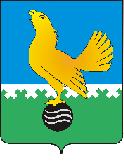 Ханты-Мансийский автономный округ-Юграмуниципальное образованиегородской округ город Пыть-Ях АДМИНИСТРАЦИЯ ГОРОДАтерриториальная комиссия по делам несовершеннолетних и защите их прав                                                                                                  www.pyadm.ru e-mail: adm@gov86.org                                                                                                                                                 e-mail: kdn@gov86org.ruг.   Пыть-Ях,  1 мкр.,  дом  № 5,  кв.  № 80                                                                           р/с 40101810900000010001 Ханты-Мансийский автономный округ-Югра                                                                            УФК по ХМАО-ЮгреТюменская      область     628380                                               МКУ Администрация г. Пыть-Яха, л\с 04873033440)тел.  факс  (3463)  46-62-92,   тел. 46-05-89,                                              РКЦ Ханты-Мансийск г. Ханты-Мансийск42-11-90,  46-05-92,  46-66-47                                                                                  ИНН 8612005313   БИК 047162000                                                                                                                    ОКАТМО 71885000 КПП 861201001                                                                                                                                    КБК 04011690040040000140ПОСТАНОВЛЕНИЕ02.03.2016	№ 86Зал заседаний территориальной комиссии по делам несовершеннолетних и защите их прав при администрации города Пыть-Яха по адресу: 1-5-80, в 14-00 часов (сведения об участниках заседания указаны в протоколе заседания территориальной комиссии).О результатах мониторинга исполнения постановлений и поручений территориальной комиссии за февраль 2016 годаВо исполнение пункта 5.1 постановления № 384 от 14.10.2015 и плана работы на 2016 год территориальной комиссии по делам несовершеннолетних и защите их прав при администрации города Пыть-Яха 01.03.2016 был проведен мониторинг исполнения поручений и постановлений территориальной комиссии за февраль 2016 года.В результате проведенного мониторинга было установлено, что с начала 2016 года (в феврале 2016 года) территориальной комиссией по делам несовершеннолетних и защите их прав при администрации города Пыть-Яха было проведено 6 (3) заседаний, на которых было принято 83 (36) постановления, из них 50 (26) постановлений, содержащих 280 (147) различных поручений субъектам системы профилактики безнадзорности и правонарушений.По состоянию на 01.01.2016 (на 01.02.2016) на контроле стояло 48 (50) постановлений территориальной комиссии, содержащих 517 (566) поручений. С начала года (в течение февраля) было снято с контроля 37 постановлений (230 (146) поручений, из них в связи с исполнением – 205 (130), по иным причинам – 23 (14); кроме того, были продлены сроки исполнения по 14 (5) поручениям).По состоянию на 01.03.2016 состоят на контроле:61 постановление территориальной комиссии (в т.ч. 29 принятых в 2015 году), содержащее 567 поручений;6 отдельных поручений председателя (заместителя председателя) территориальной комиссии;7 представлений территориальной комиссии.Кроме того, осуществляется контроль за исполнением решений, принятых на межведомственных совещаниях при Главе администрации города Пыть-Яха (проводимых по инициативе территориальной комиссии).В целом, в феврале 2016 года отмечалась достаточно высокая исполнительская дисциплина субъектами системы профилактики безнадзорности и правонарушений несовершеннолетних в части своевременного представления информации, однако было допущено не исполнение (не своевременное исполнение) постановлений и представления территориальной комиссии следующим образом:ОМВД России по городу Пыть-Яху по состоянию на 01.03.2016 не были исполнены:пункт 12 постановления территориальной комиссии № 55 от 10.02.2016;пункт 5 постановления территориальной комиссии № 62 от 10.02.2016;пункт 5 постановления территориальной комиссии № 64 от 10.02.2016;пункт 5 постановления территориальной комиссии № 66 от 10.02.2016.МБОУ СОШ № 4 по состоянию на 01.03.2016 были исполнены с нарушением срока исполнения:пункт 10 постановления территориальной комиссии № 55 от 10.02.2016;пункт 3 постановления территориальной комиссии № 62 от 10.02.2016;пункт 2 постановления территориальной комиссии № 67 от 10.02.2016;представление территориальной комиссии исх. № 22-51/16-0-0 от 21.01.2016.В феврале 2016 года должностные лица к мерам ответственности за неисполнение или ненадлежащее исполнение постановлений территориальной комиссии и поручений председателя территориальной комиссии не привлекались.На основании изложенного, руководствуясь п. 13 ст. 15 Закона Ханты-Мансийского автономного округа-Югры от 12.10.2005 № 74-оз «О комиссиях по делам несовершеннолетних и защите их прав в Ханты-Мансийском автономном округе-Югре и наделении органов местного самоуправления отдельными государственными полномочиями по созданию и осуществлению деятельности комиссий по делам несовершеннолетних и защите их прав»,ТЕРРИТОРИАЛЬНАЯ КОМИССИЯ ПОСТАНОВИЛА:Мониторинг исполнения постановлений и поручений территориальной комиссии по делам несовершеннолетних и защите их прав при администрации города Пыть-Яха за февраль 2016 года принять к сведению.Начальнику ОМВД России по городу Пыть-Яху (Э.В. Байдаков) и директору МБОУ Средней общеобразовательной школы № 4 (Ф.Г. Петрова):рекомендовать рассмотреть вопрос о применении мер воздействия в отношении должностных лиц, допустивших нарушение сроков исполнения постановлений (представления) территориальной комиссии, указанных в установочной части постановления, о чем уведомить территориальную комиссию в срок до 01.04.2016.Начальнику отдела по осуществлению деятельности территориальной комиссии по делам несовершеннолетних и защите их прав администрации города Пыть-Яха (А.А. Устинов):обеспечить размещение постановления территориальной комиссии на официальном сайте администрации города Пыть-Яха в срок до 20.02.2016.Поручения председателя (заместителя председателя) территориальной комиссии со сроком исполнения до 01.03.2016 снять с контроля.Председательствующий на заседании: председатель территориальной комиссии	В.П. Бойко